Kedves Széchenyi István úr!Nemrégiben olvastam a Bánk bán, Pesti Magyar Színházban látott premierjéhez hozzáfűzött megjegyzéseit, melyek mélyen elgondolkoztattak. Szerintem a mű nem érdemli meg ilyen mértékben elítélő kritikáját.  Úgy gondolom, irodalmi és történelmi jelentősége egyaránt mérvadó és releváns. A dráma keletkezésének idejében a vándorszínházak voltak meghatározóak Magyarországon. A városok nem tudták finanszírozni az állandó színházak fenntartását, így a mai előadásokkal ellentétben inkább a magyar nyelvű szövegen, az érthetőségen és az egyszerűségen volt a hangsúly. Éppen ezért a Bánk bán című darab megelőzte korát, ez okból sokáig nem adták elő. Tehát tulajdonképpen nem a mű volt problémás, hanem a közönség kevésbé befogadó. Ebben lehetett volna segítséget adni nekik, például rávezető foglalkozások, kiegészítések és közös értelmezések formájában. Így nem kellett volna sem félreértésektől, sem elhamarkodott lázongástól tartani. Ugyanis a mű lényege véleményem szerint épp nem a forradalom éltetése, hanem meggondolt, inkább diplomatikus cselekedetekre sarkallás.Irodalmi jelentőségét az is bizonyítja, hogy mára már az egyik legmeghatározóbb magyar drámává vált, mely magyarságképünk alapvető részét képezi. A Bánk bán életében felmerülő, a drámában lényeges szerepet betöltő problémák, mint például a a magánélet és a kötelességek viaskodása, minden ember életében előkerülnek, bármilyen évet írunk. A műben szintúgy megjelennek az ország nehézségei is, például egy felsőbb hatalom elnyomása. Ezekből láthatjuk, a darab problémakörei minden korban és időben aktuálisak, tehát Katona József alkotása sokféle szempontból történelmi jelentőséggel bír.Sajnálattal tölt el véleményeink eltérése, ugyanis Ön nagyszerű koponya és kiváló ember. Remélem, egyszer személyesen is megvitathatjuk álláspontjainkat.Őszinte híve,egy Istvános diákU.i.: Remélhetem, hogy csatlakozik a jövő szombati Bánk bán előadáshoz a Nemzeti Színházban?  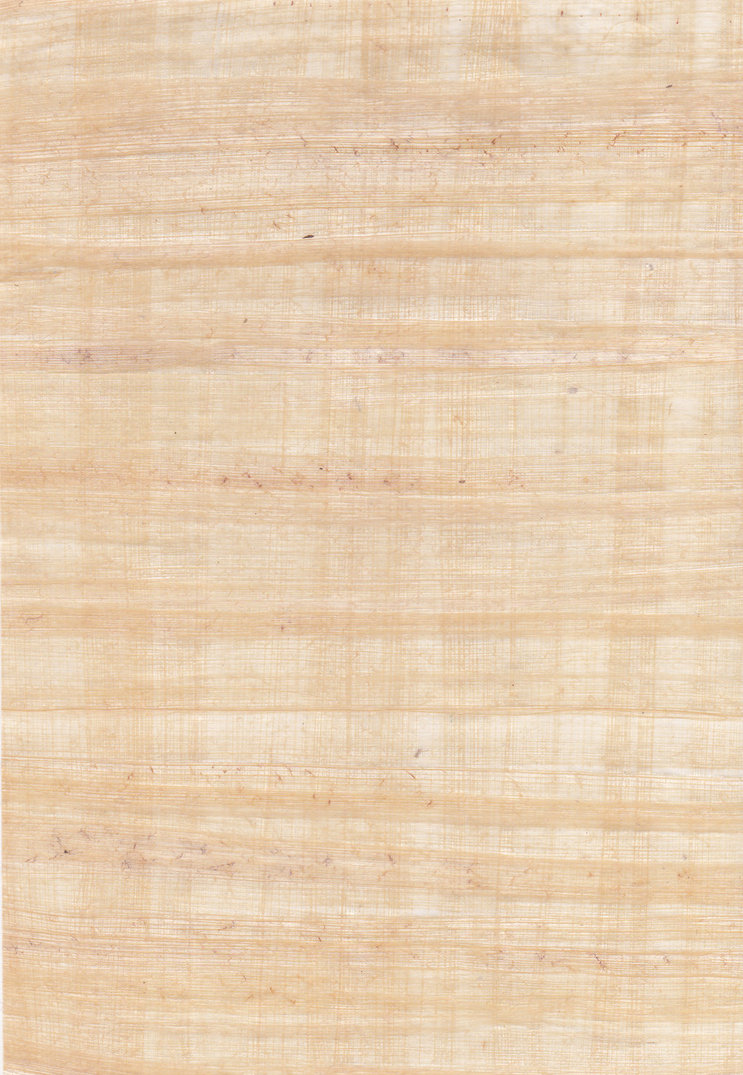 